Pilotażowy program „Aktywny Samorząd”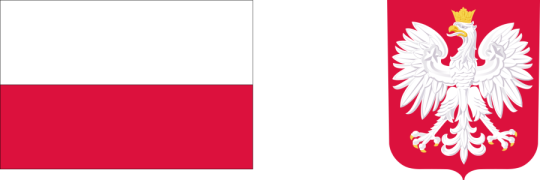 Od 2012 roku Powiat Krakowski realizuje program Aktywny samorząd dla osób niepełnosprawnych mieszkających na terenie Powiatu Krakowskiego na podstawie porozumień zawartych z Państwowym Funduszem Rehabilitacji Osób Niepełnosprawnych (PFRON).Program jest finansowany ze środków Funduszu.W 2021 r. wysokość dofinansowania wynosi 510 747,16 zł.Głównym celem programu jest wyeliminowanie lub zmniejszenie barier ograniczających uczestnictwo osób z niepełnosprawnością w życiu społecznym, zawodowym i w dostępie do edukacji.Od 2019 r. możliwe jest elektroniczne składanie wniosków o środki PFRON w programie Aktywny samorząd za pośrednictwem Systemu Obsługi Wsparcia (SOW). SOW to przygotowana przez PFRON platforma dostępna pod adresem internetowym https://sow.pfron.org.pl umożliwiająca kompleksowe załatwienie sprawy zarówno przez osoby z niepełnosprawnościami jak i realizatorów programu.Program Aktywny samorząd adresowany do szerokiego grona adresatów, aktywizuje społecznie i zawodowo, wpływa na wzrost kompetencji wnioskodawców a także umożliwia osobom z niepełnosprawnościami uczestnictwo w społeczeństwie informatycznym.Ma to odzwierciedlenie w strukturze programu:Moduł IObszar A – likwidacja bariery transportowej obejmuje:Zadanie 1 – pomoc w zakupie i montażu oprzyrządowania do posiadanego samochodu, adresowana do osób z orzeczeniem o niepełnosprawności (do 16 roku życia) lub osób ze znacznym albo umiarkowanym stopniem niepełnosprawności, z dysfunkcją narządu ruchu,Zadanie 2 – pomoc w uzyskaniu prawa jazdy, adresowana do osób ze znacznym albo umiarkowanym stopniem niepełnosprawności, z dysfunkcją narządu ruchu,Zadanie 3 – pomoc w uzyskaniu prawa jazdy, adresowana do osób ze znacznym albo umiarkowanym stopniem niepełnosprawności, z dysfunkcją narządu słuchu, w stopniu wymagającym korzystania z usług tłumacza języka migowego,Zadanie 4 – pomoc w zakupie i montażu oprzyrządowania do posiadanego samochodu, adresowana do osób ze znacznym albo umiarkowanym stopniem niepełnosprawności, z dysfunkcją narządu słuchu.Obszar B – pomoc w likwidacji barier w dostępie do uczestniczenia w społeczeństwie informacyjnym obejmuje:Zadanie 1 – pomoc w zakupie sprzętu elektronicznego lub jego elementów oraz oprogramowania, adresowana do osób z orzeczeniem o niepełnosprawności (do 16 roku życia) lub do osób ze znacznym stopniem niepełnosprawności, z dysfunkcją narządu wzroku lub obu kończyn górnych,Zadanie 2 – dofinansowanie szkoleń w zakresie obsługi nabytego w ramach programu sprzętu elektronicznego i oprogramowania, Zadanie 3 – pomoc w zakupie sprzętu elektronicznego lub jego elementów oraz oprogramowania, adresowana do osób z umiarkowanym stopniem niepełnosprawności, z dysfunkcją narządu wzroku,Zadanie 4 – pomoc w zakupie sprzętu elektronicznego lub jego elementów oraz oprogramowania, adresowana do osób z orzeczeniem o niepełnosprawności (do 16 roku życia) lub osób ze znacznym albo umiarkowanym stopniem niepełnosprawności, z dysfunkcją narządu słuchu i trudnościami w komunikowaniu się za pomocą mowy,Zadanie 5 – pomoc w utrzymaniu sprawności technicznej posiadanego sprzętu elektronicznego, zakupionego w ramach programu, adresowana do osób z orzeczeniem o niepełnosprawności (do 16 roku życia) lub osób ze znacznym stopniem niepełnosprawności.Obszar C – pomoc w likwidacji barier w poruszaniu się:Zadanie 1 – pomoc w zakupie wózka inwalidzkiego o napędzie elektrycznym adresowana do osób z orzeczeniem o niepełnosprawności (do 16 roku życia) lub osób ze znacznym stopniem niepełnosprawności i dysfunkcją uniemożliwiającą samodzielne poruszanie się za pomocą wózka inwalidzkiego o napędzie ręcznym,Zadanie 2 – pomoc w utrzymaniu sprawności technicznej posiadanego skutera lub wózka inwalidzkiego o napędzie elektrycznym, adresowana do osób z orzeczeniem o niepełnosprawności (do 16 roku życia) lub osób ze znacznym stopniem niepełnosprawności,Zadanie 3 – pomoc w zakupie protezy kończyny, w której zastosowano nowoczesne rozwiązania techniczne, tj. protezy co najmniej na III poziomie jakości, adresowana do osób ze stopniem niepełnosprawności,Zadanie 4 – pomoc w utrzymaniu sprawności technicznej posiadanej protezy kończyny, w której zastosowano nowoczesne rozwiązania techniczne, (co najmniej na III poziomie jakości), adresowana do osób ze stopniem niepełnosprawności,Zadanie 5 – pomoc w zakupie skutera inwalidzkiego o napędzie elektrycznym lub oprzyrządowania elektrycznego do wózka ręcznego, adresowana do osób z orzeczeniem o niepełnosprawności (do 16 roku życia) lub osób ze znacznym stopniem niepełnosprawności, z dysfunkcją narządu ruchu powodującą problemy w samodzielnym przemieszczaniu się i posiadających zgodę lekarza specjalisty na użytkowanie przedmiotu dofinansowania.Obszar D – pomoc w utrzymaniu aktywności zawodowej poprzez zapewnienie opieki dla osoby zależnej (dziecka przebywającego w żłobku lub przedszkolu albo pod inną tego typu opieką), adresowana do osób ze znacznym lub umiarkowanym stopniem niepełnosprawności, którzy są przedstawicielem ustawowym lub opiekunem prawnym dziecka.Moduł IIPomoc w uzyskaniu wykształcenia na poziomie wyższym, adresowana do osób ze znacznym lub umiarkowanym stopniem niepełnosprawności.Dofinansowaniem może zostać objęta edukacja: w szkole policealnej, kolegium lub w szkole wyższej: studia pierwszego stopnia, studia drugiego stopnia, jednolite studia magisterskie, studia podyplomowe lub doktoranckie/trzeciego stopnia prowadzone przez szkoły wyższe w systemie stacjonarnym/dziennym lub niestacjonarnym (wieczorowym, zaocznym lub eksternistycznym, w tym również za pośrednictwem Internetu) lub szkoły doktorskie a także edukacja osób mających przewód doktorski otwarty poza studiami doktoranckimi. Dofinansowanie przyznawane jest w formie refundacji czesnego oraz dodatku do kosztów kształcenia.Dokumenty programowe:Treść programu.Kierunki działań oraz warunki brzegowe obowiązujące realizatorów pilotażowego programu „Aktywny samorząd” w 2021 roku.Zasady dotyczące wyboru, dofinansowania i rozliczania wniosków o dofinansowanie w ramach Modułu I i II pilotażowego programu „Aktywny samorząd”.